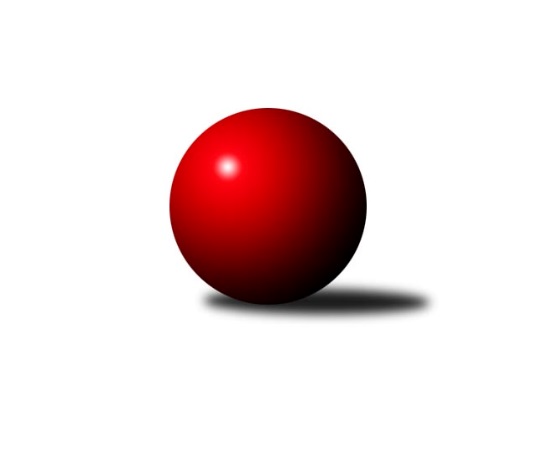 Č.7Ročník 2019/2020	18.10.2019Nejlepšího výkonu v tomto kole: 2734 dosáhlo družstvo: TJ Sparta Kutná Hora BStředočeský krajský přebor I. třídy 2019/2020Výsledky 7. kolaSouhrnný přehled výsledků:TJ Kovohutě Příbram B	- KK Jiří Poděbrady B	5:3	2358:2299	5.0:7.0	18.10.TJ Sokol Tehovec B	- TJ Sokol Kostelec nad Černými lesy A	4:4	2475:2507	5.0:7.0	18.10.KK Vlašim B	- TJ Sokol Červené Pečky A	4.5:3.5	2425:2390	6.0:6.0	18.10.TJ Sparta Kutná Hora B	- TJ Sokol Kolín B	7:1	2734:2357	9.0:3.0	18.10.TJ Sokol Benešov C	- KK SDS Sadská B	3:5	2459:2501	6.0:6.0	18.10.Tabulka družstev:	1.	KK Kosmonosy B	6	6	0	0	37.0 : 11.0 	42.5 : 29.5 	 2562	12	2.	KK SDS Sadská B	7	5	0	2	32.0 : 24.0 	51.5 : 32.5 	 2482	10	3.	TJ Sokol Červené Pečky A	6	4	0	2	30.5 : 17.5 	41.5 : 30.5 	 2504	8	4.	TJ Kovohutě Příbram B	7	3	1	3	26.0 : 30.0 	40.0 : 44.0 	 2396	7	5.	KK Vlašim B	6	3	0	3	23.5 : 24.5 	35.0 : 37.0 	 2388	6	6.	TJ Sokol Tehovec B	7	2	2	3	22.5 : 33.5 	33.5 : 50.5 	 2414	6	7.	TJ Sokol Benešov C	6	2	1	3	23.5 : 24.5 	40.0 : 32.0 	 2459	5	8.	KK Jiří Poděbrady B	6	2	0	4	22.0 : 26.0 	39.5 : 32.5 	 2459	4	9.	TJ Sokol Kostelec nad Černými lesy A	6	1	2	3	21.0 : 27.0 	32.5 : 39.5 	 2476	4	10.	TJ Sparta Kutná Hora B	6	2	0	4	21.0 : 27.0 	32.0 : 40.0 	 2449	4	11.	TJ Sokol Kolín B	7	1	2	4	21.0 : 35.0 	32.0 : 52.0 	 2328	4Podrobné výsledky kola:	 TJ Kovohutě Příbram B	2358	5:3	2299	KK Jiří Poděbrady B	Václav Kodet	 	 192 	 221 		413 	 1:1 	 380 	 	193 	 187		Ondřej Šustr	Vladimír Pergl	 	 188 	 189 		377 	 0:2 	 432 	 	205 	 227		Vladimír Klindera	Milena Čapková	 	 201 	 185 		386 	 0:2 	 420 	 	214 	 206		Jaroslav Kazda	Jaroslav Chmel	 	 203 	 181 		384 	 2:0 	 315 	 	144 	 171		Martin Houfek	Václav Šefl	 	 189 	 201 		390 	 0:2 	 427 	 	213 	 214		Václav Anděl	Petr Kříž	 	 202 	 206 		408 	 2:0 	 325 	 	159 	 166		Stanislav Stejskalrozhodčí: Zdeněk LukášNejlepší výkon utkání: 432 - Vladimír Klindera	 TJ Sokol Tehovec B	2475	4:4	2507	TJ Sokol Kostelec nad Černými lesy A	Tomáš Vavřinec	 	 211 	 211 		422 	 0:2 	 448 	 	233 	 215		David Novák	Tomáš Bílek	 	 195 	 207 		402 	 1:1 	 439 	 	244 	 195		Martin Malkovský	Jiří Chaloupka	 	 192 	 210 		402 	 1:1 	 397 	 	203 	 194		Veronika Šatavová	Adéla Čákorová	 	 192 	 193 		385 	 1:1 	 368 	 	197 	 171		Vojtěch Stárek	Jan Cukr	 	 217 	 219 		436 	 1:1 	 428 	 	207 	 221		Michal Brachovec	Jan Volhejn	 	 209 	 219 		428 	 1:1 	 427 	 	214 	 213		Miloslav Budskýrozhodčí: Jan VolhejnNejlepší výkon utkání: 448 - David Novák	 KK Vlašim B	2425	4.5:3.5	2390	TJ Sokol Červené Pečky A	František Pícha	 	 181 	 200 		381 	 0:2 	 421 	 	200 	 221		Agaton Plaňanský ml.	Simona Kačenová	 	 203 	 209 		412 	 1:1 	 412 	 	228 	 184		Pavel Hietenbal	Luboš Trna	 	 165 	 196 		361 	 1:1 	 376 	 	202 	 174		Jiří Plešingr	Vladislav Pessr	 	 223 	 226 		449 	 2:0 	 365 	 	175 	 190		Karel Dvořák	Luboš Zajíček	 	 203 	 183 		386 	 0:2 	 408 	 	210 	 198		Pavel Kořínek	Miroslav Pessr	 	 220 	 216 		436 	 2:0 	 408 	 	202 	 206		Antonín Smrčekrozhodčí: Trna LubošNejlepší výkon utkání: 449 - Vladislav Pessr	 TJ Sparta Kutná Hora B	2734	7:1	2357	TJ Sokol Kolín B	Václav Pufler	 	 185 	 236 		421 	 1:1 	 388 	 	197 	 191		Lukáš Vacek	Vojtěch Bulíček	 	 227 	 240 		467 	 1.5:0.5 	 443 	 	203 	 240		Josef Mikoláš	Lenka Klimčáková	 	 222 	 209 		431 	 2:0 	 383 	 	219 	 164		Pavel Holoubek	František Tesař	 	 252 	 255 		507 	 2:0 	 359 	 	177 	 182		Rudolf Zborník	Jiří Halfar	 	 227 	 208 		435 	 0.5:1.5 	 443 	 	235 	 208		Ladislav Hetcl ml.	Václav Pufler	 	 241 	 232 		473 	 2:0 	 341 	 	163 	 178		Jakub Vachtarozhodčí: Barborová HanaNejlepší výkon utkání: 507 - František Tesař	 TJ Sokol Benešov C	2459	3:5	2501	KK SDS Sadská B	Karel Drábek	 	 204 	 231 		435 	 2:0 	 398 	 	201 	 197		Miloš Lédl	Karel Palát	 	 212 	 217 		429 	 0:2 	 471 	 	239 	 232		Jan Renka ml.	Miroslav Drábek	 	 230 	 216 		446 	 2:0 	 413 	 	209 	 204		Jiří Miláček	Ladislav Žebrakovský	 	 167 	 191 		358 	 0:2 	 408 	 	212 	 196		Marie Šturmová	Ladislav Kalous	 	 227 	 220 		447 	 2:0 	 405 	 	196 	 209		Jan Svoboda	Josef Matoušek	 	 165 	 179 		344 	 0:2 	 406 	 	221 	 185		Jaroslav Hojkarozhodčí: Palát KarelNejlepší výkon utkání: 471 - Jan Renka ml.Pořadí jednotlivců:	jméno hráče	družstvo	celkem	plné	dorážka	chyby	poměr kuž.	Maximum	1.	Vojtěch Bulíček 	TJ Sparta Kutná Hora B	445.33	296.7	148.7	4.7	3/4	(467)	2.	David Novák 	TJ Sokol Kostelec nad Černými lesy A	444.80	299.2	145.6	3.6	5/5	(464)	3.	Věroslav Řípa 	KK Kosmonosy B	444.00	299.5	144.5	2.0	1/1	(463)	4.	Břetislav Vystrčil 	KK Kosmonosy B	441.40	301.4	140.0	6.4	1/1	(485)	5.	Karel Drábek 	TJ Sokol Benešov C	441.08	297.6	143.5	3.8	4/4	(515)	6.	Jaroslav Kazda 	KK Jiří Poděbrady B	437.00	295.8	141.2	4.2	5/5	(468)	7.	Jiří Řehoř 	KK Kosmonosy B	435.40	298.2	137.2	5.4	1/1	(457)	8.	Jan Renka  ml.	KK SDS Sadská B	435.13	300.5	134.6	5.3	5/5	(471)	9.	Pavel Zimmerhakl 	KK Kosmonosy B	433.00	306.0	127.0	9.0	1/1	(447)	10.	Agaton Plaňanský  ml.	TJ Sokol Červené Pečky A	425.50	298.1	127.4	5.0	5/5	(458)	11.	Pavel Hietenbal 	TJ Sokol Červené Pečky A	424.50	290.2	134.3	4.6	5/5	(477)	12.	Václav Pufler 	TJ Sparta Kutná Hora B	424.44	292.8	131.7	7.4	3/4	(473)	13.	Ondrej Troják 	KK Kosmonosy B	424.40	295.0	129.4	6.6	1/1	(472)	14.	Antonín Smrček 	TJ Sokol Červené Pečky A	424.40	296.0	128.4	6.1	5/5	(457)	15.	Martin Malkovský 	TJ Sokol Kostelec nad Černými lesy A	423.75	286.9	136.9	7.0	4/5	(439)	16.	Michal Brachovec 	TJ Sokol Kostelec nad Černými lesy A	422.60	289.0	133.6	5.1	5/5	(454)	17.	Jan Volhejn 	TJ Sokol Tehovec B	421.56	295.6	125.9	7.8	3/3	(451)	18.	Petr Kříž 	TJ Kovohutě Příbram B	421.42	292.2	129.3	6.8	4/5	(451)	19.	Jan Poláček 	KK Jiří Poděbrady B	419.75	300.3	119.5	7.0	4/5	(444)	20.	Pavel Vojta 	KK Vlašim B	419.33	279.3	140.0	7.7	2/3	(443)	21.	Ladislav Kalous 	TJ Sokol Benešov C	419.17	294.8	124.4	5.3	4/4	(471)	22.	Lenka Klimčáková 	TJ Sparta Kutná Hora B	417.83	295.8	122.0	7.1	4/4	(433)	23.	Jan Cukr 	TJ Sokol Tehovec B	417.75	287.9	129.8	6.1	3/3	(448)	24.	Václav Pufler 	TJ Sparta Kutná Hora B	416.33	282.3	134.1	5.7	4/4	(430)	25.	Pavel Kořínek 	TJ Sokol Červené Pečky A	416.30	284.9	131.4	5.1	5/5	(439)	26.	Karel Dvořák 	TJ Sokol Červené Pečky A	416.20	287.4	128.8	6.4	5/5	(462)	27.	Vladimír Klindera 	KK Jiří Poděbrady B	415.70	288.9	126.8	6.0	5/5	(442)	28.	Jonatán Mensatoris 	TJ Sokol Kolín B	415.50	286.5	129.0	5.4	4/5	(447)	29.	Jan Svoboda 	KK SDS Sadská B	415.08	294.3	120.8	6.6	4/5	(452)	30.	Hana Mlejnková 	KK Kosmonosy B	415.00	295.4	119.6	8.0	1/1	(431)	31.	Václav Šefl 	TJ Kovohutě Příbram B	414.87	295.4	119.5	6.6	5/5	(438)	32.	Marie Šturmová 	KK SDS Sadská B	414.80	287.0	127.8	8.0	5/5	(447)	33.	Simona Kačenová 	KK Vlašim B	414.42	293.1	121.3	9.4	3/3	(430)	34.	Jiří Miláček 	KK SDS Sadská B	414.20	289.7	124.5	6.0	5/5	(455)	35.	Tomáš Vavřinec 	TJ Sokol Tehovec B	411.88	287.9	124.0	7.9	2/3	(434)	36.	Jaroslav Hojka 	KK SDS Sadská B	411.53	288.7	122.8	6.8	5/5	(465)	37.	Karel Hašek 	TJ Sokol Benešov C	411.25	287.8	123.5	7.6	4/4	(438)	38.	Jiří Řehoř 	KK Kosmonosy B	411.00	303.0	108.0	12.0	1/1	(411)	39.	Vladislav Tajč 	KK Kosmonosy B	411.00	307.0	104.0	11.0	1/1	(411)	40.	Adéla Čákorová 	TJ Sokol Tehovec B	410.33	287.1	123.2	9.9	3/3	(446)	41.	Miloš Lédl 	KK SDS Sadská B	409.00	292.2	116.8	7.3	4/5	(442)	42.	Jiří Halfar 	TJ Sparta Kutná Hora B	408.75	287.1	121.6	8.4	4/4	(435)	43.	Tomáš Bílek 	TJ Sokol Tehovec B	408.50	291.0	117.5	9.0	2/3	(419)	44.	Jaroslav Chmel 	TJ Kovohutě Příbram B	407.67	281.3	126.3	6.1	5/5	(437)	45.	Ondřej Majerčík 	KK Kosmonosy B	405.67	283.3	122.3	6.3	1/1	(408)	46.	Miloslav Budský 	TJ Sokol Kostelec nad Černými lesy A	404.10	281.7	122.4	7.4	5/5	(427)	47.	Miroslav Pessr 	KK Vlašim B	403.83	290.3	113.5	7.5	3/3	(436)	48.	Luboš Zajíček 	KK Vlašim B	400.78	291.3	109.4	11.4	3/3	(428)	49.	Dalibor Mierva 	TJ Sokol Kolín B	400.67	284.2	116.5	7.2	4/5	(424)	50.	Jiří Chaloupka 	TJ Sokol Tehovec B	399.67	277.1	122.6	8.3	3/3	(407)	51.	Aleš Vykouk 	KK Vlašim B	399.67	289.3	110.3	11.3	3/3	(408)	52.	Václav Kodet 	TJ Kovohutě Příbram B	398.53	283.5	115.0	11.0	5/5	(422)	53.	Jiří Plešingr 	TJ Sokol Červené Pečky A	397.00	284.8	112.2	10.1	5/5	(425)	54.	Ondřej Šustr 	KK Jiří Poděbrady B	395.20	287.0	108.2	8.6	5/5	(421)	55.	Karel Palát 	TJ Sokol Benešov C	394.67	279.4	115.3	10.2	4/4	(429)	56.	Ladislav Žebrakovský 	TJ Sokol Benešov C	393.00	264.0	129.0	11.7	3/4	(435)	57.	Miloslav Dlabač 	TJ Sokol Tehovec B	389.00	285.0	104.0	12.5	2/3	(397)	58.	František Pícha 	KK Vlašim B	385.22	276.7	108.6	12.4	3/3	(419)	59.	Josef Matoušek 	TJ Sokol Benešov C	382.42	268.2	114.3	10.4	4/4	(410)	60.	Pavel Holoubek 	TJ Sokol Kolín B	381.25	283.0	98.3	15.1	4/5	(414)	61.	Jiří Kavalír 	TJ Sparta Kutná Hora B	380.33	277.3	103.0	9.7	3/4	(393)	62.	Vladimír Pergl 	TJ Kovohutě Příbram B	367.75	263.0	104.8	12.5	4/5	(377)	63.	Martin Vaněk 	TJ Sparta Kutná Hora B	355.00	250.5	104.5	13.8	4/4	(401)	64.	Rudolf Zborník 	TJ Sokol Kolín B	344.25	250.0	94.3	14.5	4/5	(359)		František Tesař 	TJ Sparta Kutná Hora B	514.00	327.5	186.5	2.0	1/4	(521)		Jaroslav Čermák 	TJ Sparta Kutná Hora B	497.00	315.0	182.0	1.0	1/4	(497)		Ladislav Hetcl  ml.	TJ Sokol Kolín B	434.33	301.0	133.3	5.3	2/5	(453)		Dušan Richter 	KK Jiří Poděbrady B	429.50	302.5	127.0	6.8	3/5	(473)		Petra Gütterová 	KK Jiří Poděbrady B	428.00	289.0	139.0	3.0	3/5	(442)		Václav Anděl 	KK Jiří Poděbrady B	423.00	294.5	128.5	5.0	2/5	(427)		Miroslav Drábek 	TJ Sokol Benešov C	418.83	285.0	133.8	6.8	2/4	(446)		Vladislav Pessr 	KK Vlašim B	417.25	291.5	125.8	7.8	1/3	(449)		Josef Mikoláš 	TJ Sokol Kolín B	414.00	294.8	119.2	11.0	3/5	(443)		Milena Čapková 	TJ Kovohutě Příbram B	413.33	286.0	127.3	4.8	3/5	(432)		Jiří Šafránek 	KK Jiří Poděbrady B	411.67	290.3	121.3	9.3	3/5	(428)		Ladislav Hetcl  st.	TJ Sokol Kolín B	411.33	282.3	129.0	5.3	3/5	(420)		Vítězslav Hampl 	TJ Sokol Kostelec nad Černými lesy A	403.50	284.5	119.0	8.5	2/5	(426)		Veronika Šatavová 	TJ Sokol Kostelec nad Černými lesy A	403.00	274.7	128.3	5.3	3/5	(409)		Patrik Matějček 	TJ Sokol Kostelec nad Černými lesy A	402.00	277.2	124.8	7.2	3/5	(423)		Miroslav Šplíchal 	TJ Sokol Kostelec nad Černými lesy A	394.25	289.3	105.0	9.0	2/5	(408)		Jan Šafránek 	KK Jiří Poděbrady B	394.00	280.0	114.0	7.0	1/5	(394)		Natálie Krupková 	TJ Sokol Kolín B	393.00	286.0	107.0	11.0	1/5	(393)		Lukáš Vacek 	TJ Sokol Kolín B	390.33	283.3	107.0	11.2	3/5	(407)		Jan Suchánek 	KK SDS Sadská B	384.67	274.7	110.0	12.3	3/5	(404)		František Zahajský 	TJ Sokol Kostelec nad Černými lesy A	384.00	277.0	107.0	12.0	1/5	(384)		Zdeněk Lukáš 	TJ Kovohutě Příbram B	381.67	274.3	107.3	12.3	3/5	(433)		Vojtěch Stárek 	TJ Sokol Kostelec nad Černými lesy A	368.00	253.0	115.0	14.0	1/5	(368)		Jakub Vachta 	TJ Sokol Kolín B	363.17	264.0	99.2	15.0	3/5	(401)		Luboš Trna 	KK Vlašim B	362.33	273.7	88.7	15.7	1/3	(374)		Tomáš Zvoníček 	KK Jiří Poděbrady B	360.00	249.0	111.0	10.0	1/5	(360)		Klára Světlá 	TJ Sokol Tehovec B	356.00	253.0	103.0	15.0	1/3	(356)		Pavel Vykouk 	KK Vlašim B	351.00	253.0	98.0	17.0	1/3	(351)		Lubomír Mareček 	TJ Sokol Kolín B	348.00	255.0	93.0	11.0	1/5	(348)		Miloš Brenning 	TJ Kovohutě Příbram B	337.00	272.0	65.0	25.0	1/5	(337)		Stanislav Stejskal 	KK Jiří Poděbrady B	325.00	260.0	65.0	19.0	1/5	(325)		Martin Houfek 	KK Jiří Poděbrady B	315.00	240.0	75.0	19.0	1/5	(315)		Marek Čejka 	TJ Sokol Kolín B	296.00	237.0	59.0	24.0	1/5	(296)Sportovně technické informace:Starty náhradníků:registrační číslo	jméno a příjmení 	datum startu 	družstvo	číslo startu1932	František Tesař	18.10.2019	TJ Sparta Kutná Hora B	2x23023	Veronika Šatavová	18.10.2019	TJ Sokol Kostelec nad Černými lesy A	3x24952	Vojtěch Stárek	18.10.2019	TJ Sokol Kostelec nad Černými lesy A	1x
Hráči dopsaní na soupisku:registrační číslo	jméno a příjmení 	datum startu 	družstvo	19332	Martin Houfek	18.10.2019	KK Jiří Poděbrady B	24112	Stanislav Stejskal	18.10.2019	KK Jiří Poděbrady B	Program dalšího kola:8. kolo25.10.2019	pá	17:00	TJ Sokol Kolín B - TJ Sokol Benešov C	25.10.2019	pá	17:00	TJ Sokol Červené Pečky A - TJ Sparta Kutná Hora B	25.10.2019	pá	17:00	KK Jiří Poděbrady B - KK Vlašim B	25.10.2019	pá	17:00	TJ Sokol Kostelec nad Černými lesy A - TJ Kovohutě Příbram B	25.10.2019	pá	17:00	KK Kosmonosy B - TJ Sokol Tehovec B				-- volný los -- - KK SDS Sadská B	Nejlepší šestka kola - absolutněNejlepší šestka kola - absolutněNejlepší šestka kola - absolutněNejlepší šestka kola - absolutněNejlepší šestka kola - dle průměru kuželenNejlepší šestka kola - dle průměru kuželenNejlepší šestka kola - dle průměru kuželenNejlepší šestka kola - dle průměru kuželenNejlepší šestka kola - dle průměru kuželenPočetJménoNázev týmuVýkonPočetJménoNázev týmuPrůměr (%)Výkon2xFrantišek TesařKutná Hora B5072xFrantišek TesařKutná Hora B119.255071xVáclav PuflerKutná Hora B4733xJan Renka ml.Sadská B115.394713xJan Renka ml.Sadská B4711xVáclav PuflerKutná Hora B111.264732xVojtěch BulíčekKutná Hora B4671xVladimír KlinderaPoděbrady B111.034321xVladislav PessrVlašim B4491xVladislav PessrVlašim B110.554494xDavid NovákKostelec A4482xVojtěch BulíčekKutná Hora B109.84467